Standardillustrierende Aufgaben veranschaulichen beispielhaft Standards für Lehrkräfte, Lernende und Eltern. Aufgabe und Material: Reaktion mit ProtonenübergangDas Gas Chlorwasserstoff (HCl) wird in Wasser eingeleitet. Es bildet sich durch Protonenübergang die Salzsäure. Dieser Vorgang ist mithilfe folgender Abbildungen dargestellt. 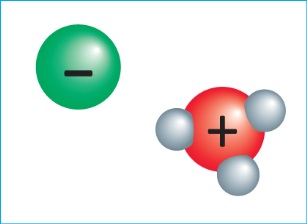 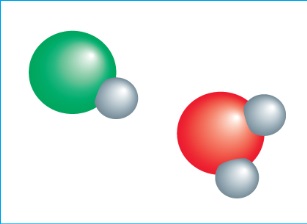 Abb.: Protonenübergang Aufgaben: Benenne die in den Abbildungen dargestellten Teilchen.Benenne bei den Edukten den Protonen-Donator und -Akzeptor.Erkläre die Bildung von Salzsäure auf der Teilchenebene unter Verwendung der Fachbegriffe. LISUM 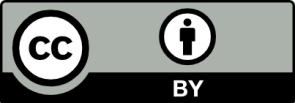 Erwartungshorizont:Benenne die in den Abbildungen dargestellten Teilchen.Benenne bei den Edukten den Protonen-Donator und -Akzeptor.Erkläre die Bildung von Salzsäure auf der Teilchenebene unter Verwendung der Fachbegriffe.Das Chlorwasserstoff-Molekül wirkt als ein Protonen-Donator. Es überträgt ein Proton, also ein positiv geladenes Wasserstoff-Ion, auf den Protonen-Akzeptor (Wasser-Molekül). In der wässrigen Lösung liegen nun Chlorid-Ionen und Hydronium-/Oxonium-Ionen vor.  LISUMFachChemieChemieChemieKompetenzbereichMit Fachwissen umgehenMit Fachwissen umgehenMit Fachwissen umgehenKompetenzBasiskonzept: Stoff-Teilchen-Konzept/Stoff-Teilchen-BetrachtungenBasiskonzept: Stoff-Teilchen-Konzept/Stoff-Teilchen-BetrachtungenBasiskonzept: Stoff-Teilchen-Konzept/Stoff-Teilchen-BetrachtungenNiveaustufe(n)F/G/HF/G/HF/G/HStandardDie Schülerinnen und Schüler können die Vielfalt der Stoffe auf der Basis unterschiedlicher Kombinationen und Anordnungen von Teilchen erklären.Die Schülerinnen und Schüler können die Vielfalt der Stoffe auf der Basis unterschiedlicher Kombinationen und Anordnungen von Teilchen erklären.Die Schülerinnen und Schüler können die Vielfalt der Stoffe auf der Basis unterschiedlicher Kombinationen und Anordnungen von Teilchen erklären.ggf. ThemenfeldTF 8: Säuren und Laugen – echt ätzendTF 8: Säuren und Laugen – echt ätzendTF 8: Säuren und Laugen – echt ätzendggf. Bezug Basiscurriculum (BC) oder übergreifenden Themen (ÜT)---------ggf. Standard BC---------AufgabenformatAufgabenformatAufgabenformatAufgabenformatoffen	xoffen	xhalboffen	geschlossen	Erprobung im Unterricht:Erprobung im Unterricht:Erprobung im Unterricht:Erprobung im Unterricht:Datum Datum Jahrgangsstufe: Schulart: VerschlagwortungProtonenübergang, Protonen-Donator und -AkzeptorProtonenübergang, Protonen-Donator und -AkzeptorProtonenübergang, Protonen-Donator und -AkzeptorAbbildungenBenennung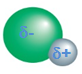 Chlorwassersoff-MolekülProtonendonator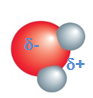 Wasser-MolekülProtonen-Akzeptor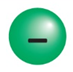 Chlorid-Ion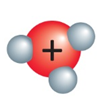 Hydronium-/Oxonium-Ion